Szanowni Państwo,Bardzo prosimy o wypełnienie ankiety – jest ona skierowana do opiekunów osób z niepełnosprawnościami i dotyczy zadowolenia z usług świadczonych przez Jednostki Samorządu Terytorialnego.Zebrane wyniki posłużą nam do polepszania świadczonych usług.Ankieta jest anonimowa i wypełnienie jej zajmie ok. 20 minut. Dziękujemy za poświęcony czas.InformacjeJak oceniasz swoją wiedzę na temat praw dotyczących osób z niepełnosprawnością? [wybierz 1 odpowiedź]Bardzo dobrzeRaczej dobrzeAni dobrze ani źleRaczej źleBardzo źleDo których instytucji według Ciebie można zgłosić się z prośbą o wsparcie lub pomoc dla osób z niepełnosprawnością? [możesz wybrać więcej niż 1 odpowiedź]Ośrodek pomocy społecznejPełnomocnik ds. OZNUrząd Miasta Urząd WojewódzkiZUS (Zakład Ubezpieczeń Społecznych)Poradnia psychologiczno-pedagogiczna Organizacje pozarządoweNie wiem, gdzie mogę się zgłosićW jaki sposób, chciałbyś/chciałabyś dostawać informacje o możliwościach wsparcia? [możesz wybrać więcej niż 1 odpowiedź]TelefonicznieSmsemMailowo OsobiścieListownieW ramach zajęć, w których uczestniczę (rehabilitacja, warsztaty)Media (reklamy, plakaty)Związek wyznaniowy Inne sposoby (wpisz jakie): W jakim stopniu czujesz się swobodnie i bezpiecznie w poniższych sytuacjach społecznych, kiedy jesteś z osobą wspieraną? Do oceny proszę użyj skali szkolnej, gdzie 1 to najniższa możliwa ocena, a 6 - najwyższa.Zakupy w sklepie – wpisz ocenę: Załatwianie spraw w Ośrodku Pomocy Społecznej – wpisz ocenę:Wsparcie ze strony pracownika Ośrodku Pomocy Społecznej – wpisz ocenę:Kontakt z sąsiadami – wpisz ocenę:Opieką Medyczną (lekarze, pielęgniarki) – wpisz ocenę:Rehabilitanci – wpisz ocenę:Znajomi – wpisz ocenę:Rodzinna – wpisz ocenę:Jak według Ciebie osoba, którą wspierasz, jest odbierana w następujących sytuacjach społecznych? Do oceny proszę użyj skali szkolnej, gdzie 1 to najniższa możliwa ocena, a 6 - najwyższa.Wśród rodziny – wpisz ocenę:W towarzystwie znajomych – wpisz ocenę:Miejscu pracy/szkole – wpisz ocenę:Miejsca oficjalne np. kościół, urząd – wpisz ocenę:Miejsca publiczne np. parki, place zabaw, sklepy – wpisz ocenę:Skąd bierzesz informacje na temat przysługującego wsparcia? [możesz wybrać więcej niż 1 odpowiedź]Internet Od osób w podobnej sytuacjiOd lekarzyOd wspólnoty religijnej Z broszur informacyjnychOd przedstawiciela Ośrodka Pomocy SpołecznejZ ZUS	Z plakatówReklam w radiu i telewizjiInna odpowiedź (wpisz jaka):W jakim stopniu trafiające do Ciebie informacje dotyczące wsparcia są wyczerpujące i w pełni zrozumiałe? Proszę użyj skali od 1 do 5, gdzie najniższa wartość oznacza całkowicie niezrozumiałe, a najwyższa – całkowicie zrozumiałe.Wpisz ocenę: Czy dostałeś/ dostałaś informacje od gminy o następujących  programach wsparcia dla osób z niepełnosprawnością i ich opiekunów? (zaznacz proszę „tak” lub „nie”)Opieka wytchnieniowa: 	Tak	NieUsługi opiekuńcze: 		Tak	NieSpecjalistyczne usługi opiekuńcze: 	Tak	NieAsystent osoby z niepełnosprawnością: 	Tak	NieAsystent rodzinny:	Tak	NieEdukacjaCzy osoba, którą wspierasz, uczęszcza do placówki edukacyjnej?TakNie Z jakiej formy edukacji korzysta lub korzystała osoba, którą wspierasz? [możesz wybrać więcej niż 1 odpowiedź] Szkoła podstawowaGimnazjumLiceumTechnikumSzkoła ZawodowaUczelnia WyższaPrzedszkole Zindywidualizowany tok nauczania Edukacja domowaOśrodek Rewalidacyjno-WychowawczyOśrodek Rehabilitacyjno-Edukacyjno-WychowawczySpecjalny Ośrodek Szkolno-WychowawczyCzy w trakcie trwania nauki lub po jej zakończeniu zostaliście zapytani o potrzeby związane z dalszą edukacją?TakNie Czy w trakcie nauki lub po jej zakończeniu zostaliście poinformowani o innych  formach wsparcia po zakończeniu edukacji (Warsztaty Terapii Zajęciowej, Środowiskowy Dom Samopomocy)?TakNie Opieka medycznaCzy korzystałeś/ korzystałaś z usług oferowanych przez poniższe instytucje związane z pomocą, opieką medyczną i aktywizacją?Ośrodek Wczesnej Interwencji i Wspomagania Rozwoju: 	Tak	NieWiodący Ośrodek Koordynacyjo-Rebilitacyjno-Opiekuńczy: 	Tak	Nie W ramach systemu edukacyjnego: 	Tak	Nieinnych form zorganizowanych (np. Środowiskowy Dom Samopomocy, Warsztaty Terapii Zajęciowej, Zakład Aktywności Zawodowej) : 	Tak	NieOśrodków prywatnych: 	Tak	NieZ jakiego typu usług korzystałeś/ korzystałaś w ramach wybranych instytucji? [możesz wybrać więcej niż 1 odpowiedź]Diagnoza kondycji fizycznej i psychicznej dzieckaIndywidualna terapiaRóżne formy stymulowania rozwojuPsychologiczne wsparcie dla rodzicówUdzielanie rodzicom informacji o problemach rozwojowych dzieckaWskazywanie właściwych form pomocy, rehabilitacji, wsparcia dla dzieckaUdzielanie informacji o specjalistach w danym powiecie, gminiePrzygotowanie do życia w społeczeństwie (trening niezależnego życia) osób z zaburzeniami psychicznymi i z niepełnosprawnością intelektualnąAktywizacja społecznaCzy usługi medyczne i rehabilitacyjne, z których korzystasz są dostępne w obrębie [możesz wybrać więcej niż 1 odpowiedź]:Twojego miejsca zamieszkania (miejscowości)Gminy PowiatuWojewództwaWojewództw sąsiadujących z twoim województwem W innych województwach oddalonych od mojego miejsca zamieszkaniaNiezależne życieJak wyobrażasz sobie przyszłość osoby, którą wspierasz? [wybierz 1 odpowiedź]Opieka osobistaDom Pomocy SpołecznejKameralne mieszkalnictwo ze wsparciem w lokalnej społeczności, blisko Ciebie i członków rodzinyPełna niezależnośćMieszkanie i wsparcie z innym członkiem rodziny (np. rodzeństwo)Inna odpowiedź (wpisz jaka): Jak oceniasz poniższe formy wsparcia dla osób z niepełnosprawnością? Do oceny proszę użyj skali szkolnej, gdzie 1 jest oceną najniższą, a 6 oceną najwyższą.Osobiste wsparcie przez członka rodziny – wpisz ocenę: Możliwość zamieszkania w Domu Pomocy Społecznej – wpisz ocenę: Możliwość zamieszkania w mieszkaniu chronionym – wpisz ocenę: Z jakich form wsparcia chcesz skorzystać?Usługa wytchnieniowa:	 Tak	Nie Specjalistyczne usługi opiekuńcze: 	Tak	NieDoradztwo w zakresie własnego zdrowia: 	Tak 	NieMobilnośćCzy osoba, którą wspierasz, korzysta z gminnego transportu dedykowanego dla osób z niepełnosprawnością (np. busów)?Tak M1a. Skąd dowiedziałeś/ dowiedziałaś o możliwości korzystania z tego typu transportu? [możesz wybrać więcej niż 1 odpowiedź]Urząd MiastaDom Pomocy Społecznej Stowarzyszenia/ fundacje Znajomi Proboszcz ksiądz Asystent środowiskowy Szkoła/ placówka, do której dojeżdżam Sprzedawca w sklepie Ktoś z mojego otoczenia (rodzic/ rodzeństwo/partner/partnerka)Gazeta lokalna RadioNie Proszę zaznacz, z jakiego środku transportu korzystasz najczęściej przemieszczając się z osobą wspieraną: [wybierz 1 odpowiedź]Auto prywatneKomunikacja miejskaTransport dedykowany dla osób z niepełnosprawnością PieszoRowerem Inne (wpisz jakie): Proszę zaznacz, jak często odwiedzasz następujące miejsca wraz z osobą wpieraną (wstaw „x” w odpowiednie pola):Czas wolnyZ jakich form aktywności korzystasz? Przy każdej formie aktywności zaznacz proszę, wstawiając „x”, jedną z możliwości – „korzystam” lub „mam możliwość skorzystać, ale tego nie robię” lub „nie mogę skorzystać”Dlaczego nie korzystasz z wyżej wskazanych aktywności? [możesz wybrać więcej niż 1 odpowiedź]Są za drogie 	Nie mogę dotrzeć do miejsc, gdzie się odbywają 	Dane aktywności mnie nie interesująNie są przystosowane do moich potrzeb.Uczestnictwo w nich to za duży wysiłek 	Inne przyczyny (wpisz jakie): Czy brałeś/ brałaś udział w poprzednich wyborach prezydenckich?TakNie CW3b. Z jakich powodów nie wziąłeś/ nie wzięłaś udziału w wyborach? [wybierz 1 odpowiedź]Nie interesuję się politykąZ powodu barierCW3bb. Jakie bariery uniemożliwiły Ci wzięcie udziału w wyborach? [możesz wybrać więcej niż 1 odpowiedź]Brak informacjiBrak możliwości dojazduBrak dostępności budynkuBrak możliwości znalezienia opieki dla podopiecznego na czas głosowaniaInne bariery (wpisz jakie):PracaCzy podejmujesz pracę zawodową?TakNieDlaczego? [możesz wybrać więcej niż 1 odpowiedź]W związku z opieką nad osobą wspieranąProblemy zdrowotneNie mam kwalifikacjiNie wiem, gdzie mogę pracowaćInne powody (wpisz jakie):Czy korzystasz z jakieś formy aktywizacji zawodowej?TakZ jakich miejsc aktywizacji zawodowej korzystałeś/ korzystałaś? [możesz wybrać więcej niż 1 odpowiedź]Urząd pracyStowarzyszenia /fundacjeStaże pracyNieCzy pobierasz świadczenia socjalne?TakNieJakie warunki powinny być spełnione, żebyś mógł/mogła podjąć pracę? [możesz wybrać więcej niż 1 odpowiedź]Zniesienie kryterium dochodowego przy dostępie do usług społecznych i turnusów rehabilitacyjnychDostęp do placówki opiekuńczej dziennejPrzynajmniej częściowe zachowanie świadczeniaElastyczny czas pracy, możliwość pracy zdalnej, przychylność pracodawcyNie interesuje mnie podjęcie pracyMożliwość opłacenia dodatkowej opieki dla podopiecznegoMożliwość otrzymywania świadczenia na osobę, którą się opiekujęInne warunki (wpisz jakie) :Czy korzystałeś/ korzystałaś z doradztwa zawodowego?Tak Gdzie korzystałeś/ korzystałaś z usług doradztwa zawodowego? [możesz wybrać więcej niż 1 odpowiedź]Powiatowy Urząd PracyPlacówki edukacyjneStowarzyszenia/ fundacjeInne:Nie Czy zamierzasz w przyszłości skorzystać z usług doradcy zawodowego?TakNie MetryczkaPłeć:Rok urodzenia:Wykształcenie:PodstawoweŚrednieZawodoweWyższeWielkość miejscowości zamieszkaniaWieśMiejscowość pon. 20 tys. mieszkańcówMiejscowość 20-50 tys. mieszkańcówMiejscowość 50-100 tys. mieszkańcówMiejscowość 100-200 tys. mieszkańcówMiejscowość pow. 200 tys. mieszkańcówMiesięczny dochód na jednego członka rodzinypon. 500 zł501-1000zł1001-1500zł1501-2000złpow. 2000złRodzaj i stopień niepełnosprawności osoby wspieranej: Działanie jest współfinansowane są ze środków Funduszu Spójności w ramach Programu Operacyjnego Pomoc Techniczna 2014-2020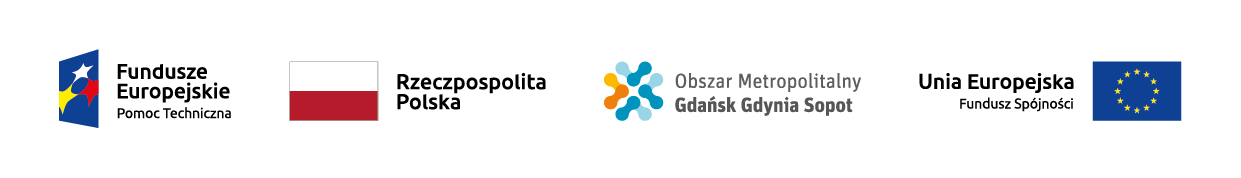 Miejsce CodziennieCo najmniej raz w tygodniuCo najmniej raz w miesiącuRaz w rokuRzadziej niż raz w rokuSklep osiedlowySklep wielkopowierzchniowyBibliotekęPracęSzkołęKinoTeatrUrządBasenRestauracjaInne miastoAktywności KorzystamMam możliwość skorzystaniaNie mogę skorzystaćKoncertyWarsztaty artystyczne Zajęcia sportowe Festyny Imprezy miejskieWyjazdy turystycznePlaża BasenKinoTeatrGry komputerowe Gry planszowe Spotkanie ze znajomymiWyjścia do restauracji, barów Zwiedzanie muzeum